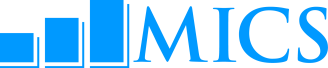 Multiple Indicator Cluster Surveys 7Base QuestionnairesMultiple Indicator Cluster Surveys 7Base QuestionnairesMultiple Indicator Cluster Surveys 7Base QuestionnairesMultiple Indicator Cluster Surveys 7Base QuestionnairesThe table below shows the MICS7 Base Questionnaires and Topics. Refer to http://mics.unicef.org for more detailed information on questionnaires and topics.The table below shows the MICS7 Base Questionnaires and Topics. Refer to http://mics.unicef.org for more detailed information on questionnaires and topics.The table below shows the MICS7 Base Questionnaires and Topics. Refer to http://mics.unicef.org for more detailed information on questionnaires and topics.The table below shows the MICS7 Base Questionnaires and Topics. Refer to http://mics.unicef.org for more detailed information on questionnaires and topics.The table below shows the MICS7 Base Questionnaires and Topics. Refer to http://mics.unicef.org for more detailed information on questionnaires and topics.Household QuestionnaireQuestionnaire for Womenage 15-49 yearsQuestionnaire for Menage 15-49 yearsQuestionnaire for Children and adolescentsage 5-17 yearsFor one randomly selected child in each householdQuestionnaire for ChildrenUnder FiveHousehold information panelWoman’s information panelMan’s information panel5-17 child information panelUnder-five child information panelList of household membersWoman’s backgroundMan’s background5-17 child’s backgroundUnder-five’s backgroundEducation: Attainment [3+]ICT useICT2 useChild labourEarly childhood developmentEducation: Attendance [3-24]Fertility / Birth historyMarriage / UnionChild discipline [5-14]Child discipline [1-4]Household characteristicsAntenatal careHousehold involvement in education [7-14]Immunisation [0-2]WaterDelivery careFoundational learning skills [direct, 7-14]SanitationMarriage / UnionHygieneANTHROPOMETRIC MEASUREMENTS FORMFor all children under 5WATER QUALITY TESTINGFORMFor a subsample of households in each clusterFACILITY BASED RECORDS OF VACCINATIONS FORMFor countries where all vaccination records are kept in health facilitiesMultiple Indicator Cluster Surveys 7Complementary TopicsMultiple Indicator Cluster Surveys 7Complementary TopicsMultiple Indicator Cluster Surveys 7Complementary TopicsMultiple Indicator Cluster Surveys 7Complementary TopicsThe table below shows the currently available MICS7 Complementary Topics by questionnaire. Refer to http://mics.unicef.org for more detailed information on complementary topics. New complementary topics will be added as they become available.The table below shows the currently available MICS7 Complementary Topics by questionnaire. Refer to http://mics.unicef.org for more detailed information on complementary topics. New complementary topics will be added as they become available.The table below shows the currently available MICS7 Complementary Topics by questionnaire. Refer to http://mics.unicef.org for more detailed information on complementary topics. New complementary topics will be added as they become available.The table below shows the currently available MICS7 Complementary Topics by questionnaire. Refer to http://mics.unicef.org for more detailed information on complementary topics. New complementary topics will be added as they become available.The table below shows the currently available MICS7 Complementary Topics by questionnaire. Refer to http://mics.unicef.org for more detailed information on complementary topics. New complementary topics will be added as they become available.Household QuestionnaireQuestionnaire for Womenage 15-49 yearsQuestionnaire for Menage 15-49 yearsQuestionnaire for Children and adolescentsage 5-17 yearsFor one randomly selected child in each householdQuestionnaire for ChildrenUnder FiveHousehold energy useMigrationMigrationHealth insurance [5-14]Health insuranceMalaria: ITNsHealth insurance Health insuranceChild functioning Birth registrationSocial transfersEmployment and training [15-24]Employment and training [15-24]Children’s time use [10-14]Child functioning [2-4]Post-emergencyRC: Desire for last birthTime-use [15-17]IYCF3: Breastfeeding and dietary intake [0-1]Food insecurity experienceMalaria: IPTp3Attitudes toward domestic violenceCare-seeking and treatment of diarrhoeaPN&NC3: Thermal careSDG163: SafetyCare-seeking and treatment of symptoms of ARI3PN&NC3: Cord careSDG163: DiscriminationMalaria: Care-seeking and treatmentPN&NC3: BirthweightAdult functioning [18-49]RC3: Period returnTobacco useIYCF3: Initial breastfeedingMental health [15-24]PN&NC3: PNC3 for newborns and mothersPN&NC3: Signal care functionsRC3: ContraceptionRC3: Unmet needMenstrual health and hygieneFGM3ANTHROPOMETRIC MEASUREMENTS FORM[5-9]HPV3  [15-17]ANTHROPOMETRIC MEASUREMENTS FORM[5-9]Time-use [15-17]ANTHROPOMETRIC MEASUREMENTS FORM[5-9]Attitudes toward domestic violenceSDG163: SafetySDG163: DiscriminationAdult functioning [18-49]RC3: Sexual activityRC3: Decision-making on reproductive healthMaternal mortalityTobacco useMental health [15-24]Violence against women